Présentation de la section football-études de Salies du salat Les Sections Sportives | LA SECTION SPORTIVE FOOTBALL | 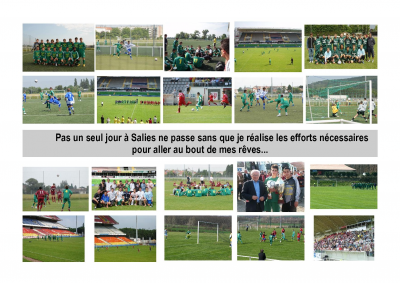 A LA UNE : pour lire l'article, cliquez ici (X) Informations et historique de la section sportive football de salies du salat 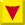 Informations utiles aux futur(e)s candidat(e)s pour les tests de 2013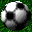  Championnat de France Unss Excellence à Nantes 2012Article sur le championnat de France Futsal Excellence 2011 à NantesArticle sur le championnat de France Futsal Féminin 2011 à Mantes la JolieChampionnat de France Unss Excellence à Hauteville 2009Championnat de France Unss Excellence à Metz 2007Championnat de France Unss Excellence à Fontainebleau 2006Photos des promotions de la section sportive football depuis 2002Actualités, Reportages et Photos de 2012/2013 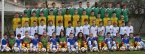          "Garde toujours à l’esprit que ta propre décision de réussir est plus importante que n’importe quoi d’autre" (A.Lincoln)et surtout réalise que dans tout projet de réussite, "le talent est la capacité que l'on a d'écouter et d'apprendre". (P.Vincent)Phase départementale de Futsal du 9 janvier 2013Des objectifs atteints mais à dépasser Année 2011/2012 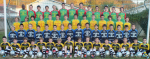                   "Il est souvent nécessaire d'entreprendre pour espérer et de persévérer pour réussir." (Gilbert Cesbron)      Alors joue, rêve et n'oublie jamais que sans considérablement de travail et énormément de détermination, le talent n'est rien.(Pour lire les articles de 2011/2012 cliquez ici)Des compétitions riches d'enseignements Année 2010/2011 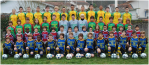        " Dans une équipe, il n'y a pas de passagers, il n'y a qu'un équipage." (Villepreux)    Ainsi le collectif sublime et décuple l'apport de chacun, donne confiance et renforce l'idée que nous allons atteindre nos objectifs.    De toute façon, "une équipe qui n'a pas la foi, fait perdre à son club un jeu victorieux." (Paulo Coelho)(Pour lire les articles de 2010/2011, cliquez ici)Des réalisations collectives intéressantes - Année 2009/2010 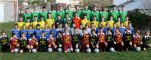      "Entre l'intention et l'acte, il y a l'abîme de l'effort personnel, et nul autre que moi ne peut le franchir à ma place".    L'important c'est de savoir ce qu'on veut et de le vouloir vraiment. Alors "que les paroles se taisent et que les actes parlent".(Pour lire les articles de 2009/2010, cliquez ici)D'excellents souvenirs ou l'itinéraire d'un groupe - Année 2008/2009 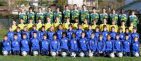             " Dire qu'on veut atteindre un objectif de haut niveau ne sert que la désillusion, si on ne met pas en oeuvre, tous les jours, tous les moyens pour l'atteindre voire le dépasser."(Pour lire les articles de 2008/2009, cliquez ici)Annexes et documents originaux Savoir se démarquerQue sont-ils devenus?Avec un autre maillot que le "vert" Salisien"Vivre sa passion avec humilité mais intensité"V.B.Personnalités, performances et sources d'inspiration"Dis-moi, c'est quoi une équipe?"Accueil Espace Administratif Espace CDI Espace vie au collège Informations par classe / Soutien Espace Enseignant Espace liens, fiches, voyages, sorties, B2i Les Options du Collège Les Sections Sportives LA SECTION SPORTIVE FOOTBALL Présentation de la section football-études de Salies du salat Article Championnat de France 2007 à Metz Article Championnat de France 2006 à Fontainebleau 1ère journée championnat UNSS 2008/2009 Promotions de la section football Informations utiles pour les futur(e)s candidat(e)s 2ème journée championnat unss 2008/2009 3ème journée championnat UNSS 2008/2009 Championnat UNSS minimes à 7 4ème journée championnat UNSS 2008/2009 1/4 de finale académique du 25/02 Finales académiques à Castelmaurou le 10 mars 2009 Finale inter académique au Puy en Velay le 25 mars 2009 Finales académiques benjamins du 1er avril 2009 à Tarbes Championnat de France 2009 à Hauteville (Ain) 1ère journée championnat excellence 2009-2010 1ère journée (suite) Salies II 2ème journée championnat excellence 2009-2010 Le formidable accueil réservé aux jeunes Salisiens 2ème journée (suite) Salies I 3ème journée championnat excellence 2009/2010 4ème journée championnat excellence 2009/2010 Finales interdistricts de football à 7 benjamins 1/4 de finale académique du 10 mars 2010 Finales académiques 2009 - 2010 championnat excellence à Castelmaurou Finales départementales football à 7 benjamins Tournoi U13 U15 Jean-Pierre PAPIN de Biganos (33) 2ème journée championnat excellence 2010-2011 3ème journée championnat excellence 2010 - 2011 3ème journée championnat excellence (suite) Finale départementale minimes à 7 Savoir se démarquer 1/4 de finale académique du 16 février 2011 Finale interdépartementale de futsal Finale départementale benjamins 2011 Finales académiques de futsal MF et MG à Cahors le 16 mars 2011 Finales académiques du 15 mars 2011 à Muret Finales inter-académiques de Futsal féminin à Toulouse le 30 mars 2011 Finales académiques football à 7 benjamins - Tarbes 2011 Article Championnat de France de Futsal Excellence 2011 à Nantes Article Championnat de France de Futsal féminin 2011 à Mantes la Jolie Tournoi Fébus de Foix du 18 juin 2011 (Benjamins) Que sont-ils devenus ? 1ère journée championnat minimes "excellence" 2011/2012 1ère journée minimes "excellence" 2011/2012 (suite) "Vivre sa passion avec humilité mais intensité"V.B. 2ème journée de championnat à Auch le 23/11/2011 2ème journée de championnat à Mazamet le 23/11/2011 Archives de l'année 2008/2009 Archives de l'année 2009/2010 Archives de l'année 2010/2011 Sauvagarde page de présentation 1ère journée départementale de Futsal "excellence" 2011/2012 Des personnalités, des performances, des sources d'inspiration. Dis-moi, c'est quoi une équipe? 3ème journée de championnat à Pamiers le 11/01/2012 3ème journée de championnat à Figeac le 11/01/2012 2ème journée Futsal "excellence" à Muret le 18/01/2012 Finales interdépartementales futsal du 25/01 à Saint-Girons Championnat inter-districts établissement à 7 1/4 de finale académique face à Baraqueville le 01/02 1/4 de finale académique face à Castres-Cèdres le 01/02 Finales académiques de futsal 29/02/2012 à Toulouse Finales académiques unss excellence à Castelmaurou le 13 mars 2012 Finale inter-académique du 28 mars 2012 face à Canet en Roussillon Championnat de France Unss Excellence 2012 à Nantes 1ère journée championnat excellence 2012/13 Salies II Archives de l'année 2011/2012 1ère journée championnat excellence 2012/13 Salies I 1ère journée 2012/2013     Mazamet - Salies I2ème journée 2012/2013      Salies I - Montauban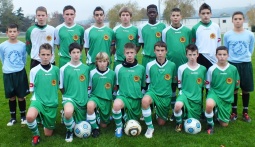 Salies du Salat I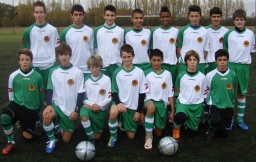 Salies du Salat II1ère journée 2012/2013 Castres JM - Salies II 2ème journée 2012/2013 Auch - Salies II3ème journée 2012/2013 Salies II - Tarbes Voltaire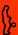 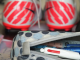 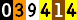 